Шаг в профессию	Первый шаг в профессию товароведа сделали ребята из объединения «Начни своё дело».  В рамках реализации проекта «Маршрут успеха» 06.02.17  на базе МБОУ СОШ №49 (9 классы – 52 чел.) была проведена профориентационная программа «Шаг в профессию».  На встречу с выпускниками пришли представители  Нижнетагильского торгово-экономического колледжа. Цель: оказание выпускникам информационной поддержки в выборе профессии. В ходе мероприятия в будущие абитуриенты были проинформированы о важности планирования своего профессионального пути, об условиях поступления и обучения в данном колледже. Далее ребята «примерили на себя» профессию товароведа, и попытались самостоятельно определить качество шоколада по органолептическим свойствам. Вот такой сладкий мастер-класс предложили школьникам педагоги колледжа. Всем понравилось! Впереди новые встречи!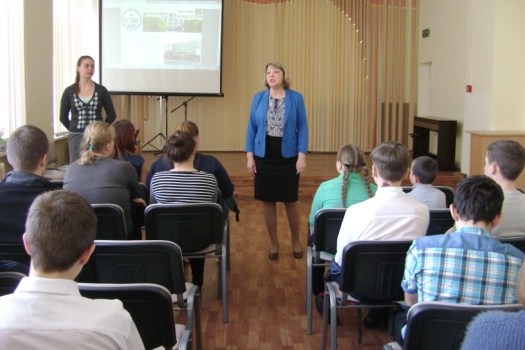 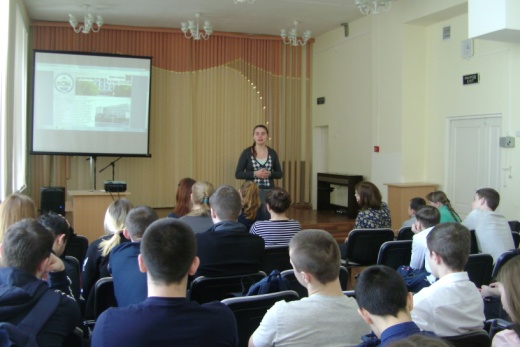 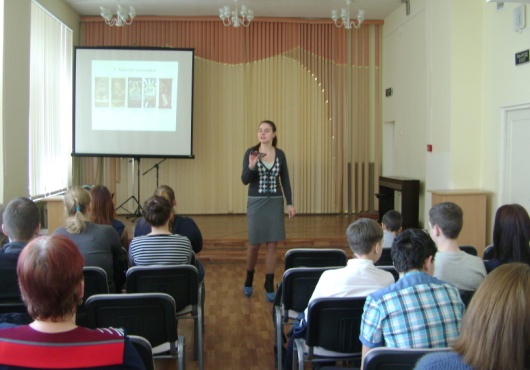 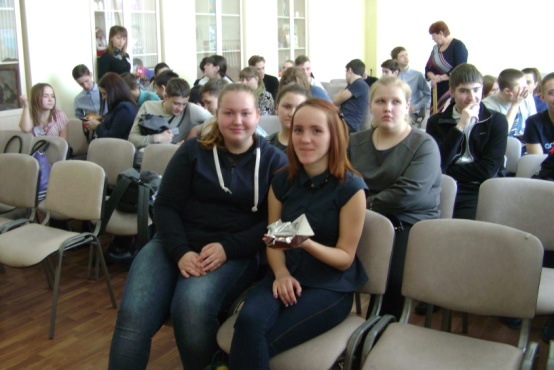 